采购成本估算与供应商谈判技巧【报名热线】400-086-8596【培训对象】供应链管理经理、采购经理、、物流经理、计划经理、供应商管理、库存管理人员等相关人士。【课程费用】RMB4200元/人（包含：培训费、教材、午餐、茶点、发票）注：此课程我们可以提供企业内部培训与咨询服务，欢迎来电咨询。课程背景：   在当今时代，供应商提供的产品或服务已经成为公司成本的主要方面。如何在第一次就能准确估算供应商的报价是否合理，如何在合作中不断创造和挖掘供应商价值，已经成了专业的采购人员最核心的价值所在。通过本课程的学习，使参加者可以充分地了解并掌握如下知识，快速获得并提高供应商管理和降低总成本的能力：1、了解价格和采购成本的奥秘2、掌握价格和成本分析的主要方法3、利用产品生命周期成本的概念，指导日常采购工作4、估算产品的成本的方法5、估算服务的成本的方法6、评估供应商涨价以及涨价幅度的合理性7、如何建立价格调整机制8、如何提高谈判能力课程大纲：一、价格和成本的组成因素1.  定价的类型及解析2.  常见的供应商定价方式3.  组成价格的要素4.  盈亏平衡点和利润的合理空间5.  采购量与成本和采购价格的关系6.  发现“看不见的成本”         7.  熟悉Incoterms 2000（案例分析）8.  讨论：面包的价格为什么差距这么大？二、价格和成本的分析技术1.  价格分析技术2.  价格数量折扣法3.  盈亏平衡分析4.  案例：饮水费用5.  生命周期成本及分析6.  供应商的成本细分7.  如何得到供应商的成本细分三、如何进行产品成本估算1.  产品采购的特点2.  产品成本的构成因素3.  产品成本的估算方法4.  案例：铸件成本5.  案例：机加工费用6.  案例：LED灯项目四、如何进行服务成本估算1.  服务采购的特点2.  产品成本的构成因素3.  服务成本的估算方法4.  案例：IT 系统项目5.  案例：咨询项目6.  讨论：如何进行Event采购？五、谈判：供应商涨价的要求是否合理1.  供应商为什么会提出要涨价2.  讨论：供应商会在哪些部分要求涨价3.  供应商的涨价要求是否有时间特点4.  供应商的涨价幅度是否合理5.  如何转移供应商的涨价压力6.  价格调整机制的建立7.  理解供应市场——大宗商品的价格及指数 六、提高谈判的能力1.  谈判的计划和准备2.  谈判目标的设定3.  谈判过程的设计4.  谈判的技巧5.  谈判要有创造力七、谈判实战演练讲师介绍：David Yao 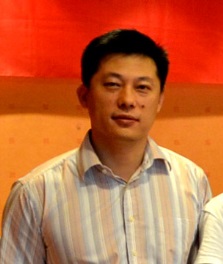 	行业资质：同济大学机械工程博士采购与供应链资深培训师ITC特聘专家级培训讲师                            采购与供应管理高级采购论坛首席讲师现任某著名世界500强企业亚太区采购经理工作经历：先后在国际知名咨询公司供应链项目经理，负责为跨国工业公司在亚太提供战略采购和国产化咨询服务。曾多次协助公司及客户建立和完善采购政策和程序，实施或监督采购流程的执行，对战略采购及供应商管理有着丰富的理论知识和实践经验。熟悉欧美工业客户如Demag Crane & Components, Demag Plastic Group, RWE 等及医疗业客户Tecan Systems Inc.等在中国地区提供相应采购咨询和技术服务。 风格与特点：独特睿智的授课风格深受学员欢迎，其辅导的研讨班气氛活跃，直面问题，深邃透彻，效果甚佳； 讲课概念超前，但又注重实际应用；案例丰富并且主要来自本人的多年实践经验。具有技术，质量和采购的跨部门交叉管理经验，善于帮助听众换位思考。 主讲课程：《采购人员核心技能提升训练》《采购问题分析与解决》《采购人员沟通与演讲技巧》《采购人员PPT的应用》《专业演讲成就采购人生》部分受训企业：艾欧史密斯、耐普罗（中国）、格兰富（中国）、泰山光电（苏州）、丹佛斯（中国）、一汽大众、丰田汽车、美标、健特生物、联邦快递、爱立信、贝尔阿尔卡特、正大集团、万科、复星集团、携程网、百度、大亚湾核电站、永达集团、中国移动、中国电信、青岛啤酒、杜邦、壳牌石油、舍弗勒（中国）、高丝化妆品等等。报 名 回 执课程名称城市/日期培训负责人：培训负责人：培训负责人：公司名称：公司名称：公司名称：姓名性别部门/职位手机邮箱邮箱帕迪公司账户信息：开户名称：上海帕迪企业管理咨询有限公司  银行帐号：03485500040002793开户银行：农业银行上海市复旦支行帕迪公司账户信息：开户名称：上海帕迪企业管理咨询有限公司  银行帐号：03485500040002793开户银行：农业银行上海市复旦支行帕迪公司账户信息：开户名称：上海帕迪企业管理咨询有限公司  银行帐号：03485500040002793开户银行：农业银行上海市复旦支行帕迪公司账户信息：开户名称：上海帕迪企业管理咨询有限公司  银行帐号：03485500040002793开户银行：农业银行上海市复旦支行★缴费方式：  现场缴费（现金，微信，支付宝）       公司转账     ★缴费方式：  现场缴费（现金，微信，支付宝）       公司转账     